	Załącznik nr 2 do umowy 	Warszawa, dnia ………………….(WZÓR) PROTOKÓŁ ZDAWCZO - ODBIORCZYWydział Projektów będący Wnioskodawcą w sprawie zawarcia umowy nr ………z dnia ……….. z………………….., wpisanym do …………………………. ………………………..posługujący się numerem NIP: ……………… oraz numerem REGON …………………….Przedmiot umowy:……………………………………………………Stwierdza, że przedmiot umowy został wykonany:w terminie / z opóźnieniem ................. (dni)bez usterek / z usterkami w postaci ..........................................................................................które Wykonawca zobowiązuje się usunąć nieodpłatnie w terminie …………. dni, tj. do ………..zgodnie z umową / niezgodnie z umową: (opis niezgodności) ................................. Wnioskujący wnosi o:zwrócenie Wykonawcy przedmiotu umowy w celu usunięcia ww. usterek w terminie do …………….wypłacenie Wykonawcy wynagrodzenia za realizację ………………………………………….. w wysokości …………… zł brutto (słownie: ………………………………zł brutto). wypłacenie wynagrodzenia pomniejszonego o kwotę ........... zł z tytułu .......................................,wypłacenie  …………… raty wynagrodzenia w wysokości …………….. zł za część zadań wykonanych do dnia …………………….. . ...............................................					...............................................data, pieczątka i podpis Wnioskodawcy                                         data i podpis WykonawcyZatwierdzam	……………………………………………………………….						Akceptacja Dyrektora lub osoby upoważnionej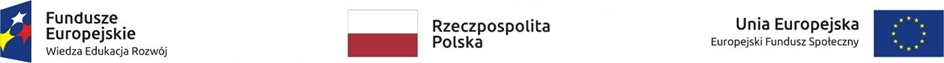 